INDICAÇÃO Nº 4253/2016Sugere ao Poder Executivo Municipal que efetue a substituição de lâmpadas queimadas em Rua do Jardim Flambyants.Excelentíssimo Senhor Prefeito Municipal, Nos termos do Art. 108 do Regimento Interno desta Casa de Leis, dirijo-me a Vossa Excelência para sugerir que, por intermédio do Setor competente, seja executada a troca de lâmpadas queimadas na Rua Monte Líbano, Jardim Flamboyants.Justificativa:A Rua é local de caminhadas, principalmente à noite e o número de lâmpadas queimadas vem prejudicando a prática e a segurança de quem frequenta o local. Pedem a troca urgente.Plenário “Dr. Tancredo Neves”, em 29 de julho de 2.016.Gustavo Bagnoli-vereador-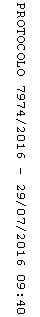 